Activity 2 – Subtract two four-digit numbers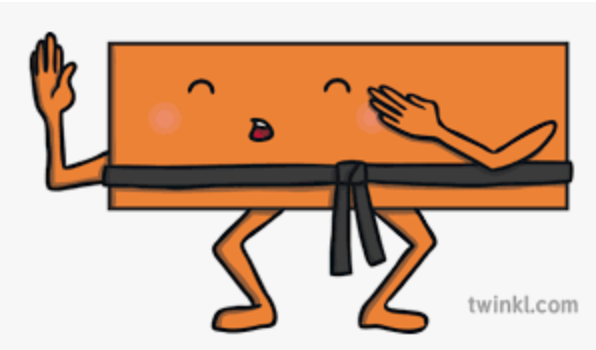 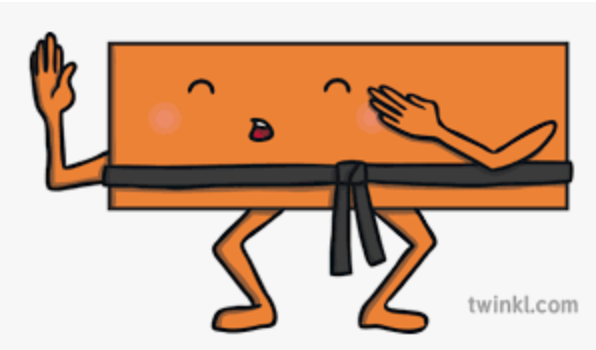 1. Complete the calculations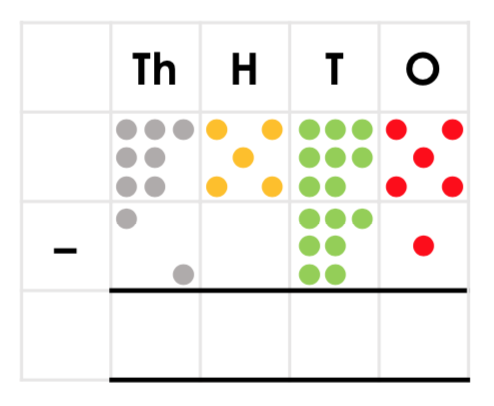 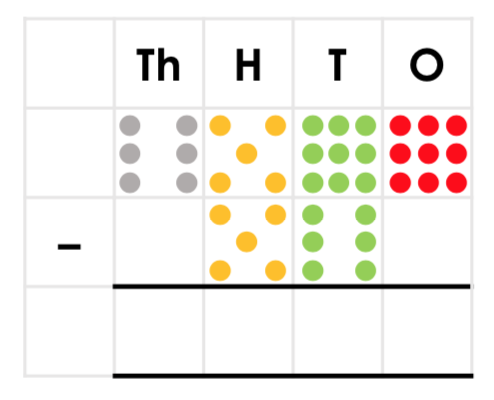 2. Draw the missing counters.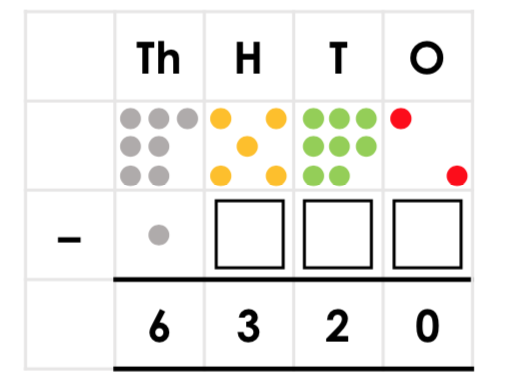 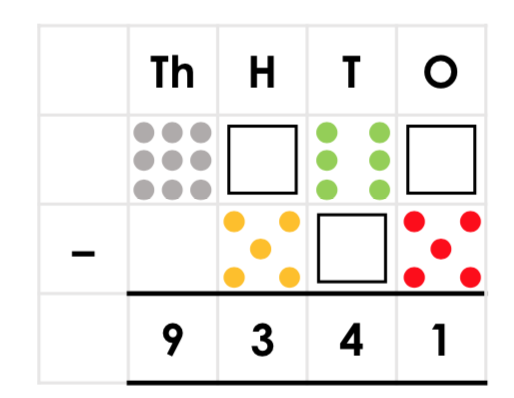 3. Find the missing numbers for each bar model.4. Find the missing number for each part/whole model.5. Use the <, > or = symbol to complete the number sentences below. 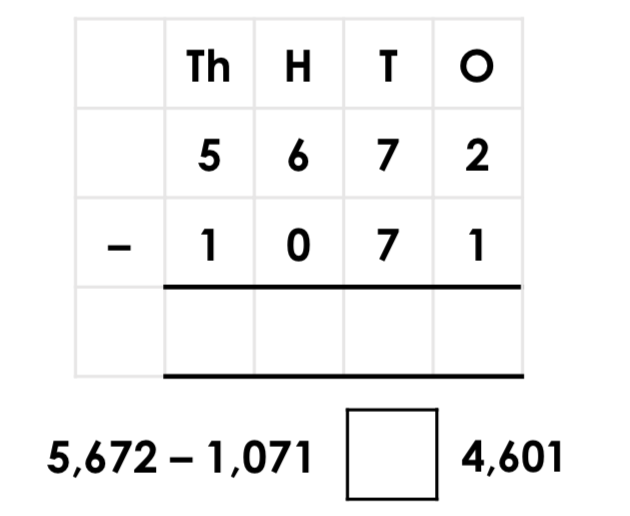 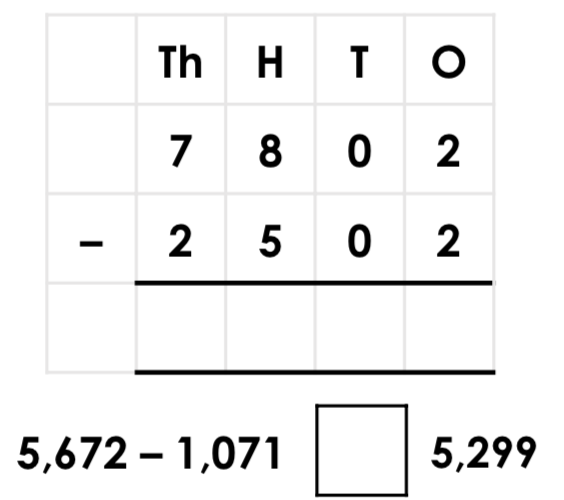 Answers1)  5,514                                         6,039 2)   2 counters in the hundreds column, 6 counters in       the tens column, 2 counters in the ones column.       8 counters in the hundreds column, 2 counters in the tens column, 6 counters in the ones column.3)  3221     50334)   3213      44125)   4,601 = 4,601       5,300 > 5,299 904590454012563156312410